Nom : ..................................................................................................................................................................................................................................	Date : ....................................................................................................................................................1	Le rôle des lettres	➔  Manuel, p. 172-173✱ Recopie les lettres ou les groupes de lettres correspondant à chaque son.Exemple : chapeau ➜ ch   a   p  eauoiseau – anorak – pantalon – venir – parfum – panda – médecin – pneu – lundi – veau✱ Entoure les lettres qui marquent les accords dans les noms, les adjectifs et les verbes. la meilleure cliente	Des enfants crient.	une employée absente	Tu danses bien. Des hommes explorent des gouffres profonds.	Nous devons repiquer les jeunes salades.✱ ✱ Souligne les mots dans lesquels tu entends le son indiqué. Puis entoure la lettre ou le groupe de lettres correspondant à ce son.son [k] ➜ Pour s’occuper pendant les vacances, cinq amis ont fabriqué, en chœur, une cabane en bois. Ils ont bien travaillé. Le soir, ils se sont retrouvés devant un bon steak et une part de cake ! son [ɛ̃] ➜ Julien a très faim ce lundi matin. Comme ce n’est pas bon de rester à jeun, il prend du pain avec du beurre et un fruit pour faire le plein d’énergie.✱ ✱ Récris les groupes nominaux au féminin ou au pluriel comme indiqué. Puis entoure les lettres qui marquent les accords.Au féminin : un grand bavard – un commerçant plaisant – un villageois connu – un vrai blondAu pluriel : un nouveau verrou – une petite rue déserte – un rideau brodé – un pneu crevé✱ ✱ Écris le nom à partir duquel chaque mot est formé. Ce mot se termine par une lettre muette.proposer ➜  	oriental ➜  	universel ➜  	nordiste ➜  	expertise ➜  	hasardeux ➜  	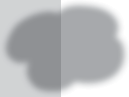 ✱ ✱ ✱ Entoure les lettres ﬁnales muettes servant à former un mot de la même famille.Ce président de région mène un vrai combat pour isoler les bâtiments du bruit et du froid. Mais les travaux prennent du retard. Le projet va donc couter plus d’argent que prévu.✱ ✱ ✱ Récris chaque phrase en remplaçant le nom en gras par celui proposé.C’est un collège original. (école)  	On a pris un chemin étroit. (ruelle)  	J’ai un meilleur remède. (solution)  	7609122932_057-112.indd  76	27/07/16  11:36Nom : ..................................................................................................................................................................................................................................	Date : ....................................................................................................................................................2	S’appuyer sur la formationdes mots pour les écrire	➔ Manuel, p. 174-175✱ Souligne les mots qui contiennent un préﬁxe. Puis entoure ce préﬁxe.injuste – inventer – iris – irrésistible – instinct – impossible – illégal – ile – télévision – irriter – inachevé – parachute – insecte – supermarché – ironie – impératrice – polygone✱ Souligne les mots qui contiennent un sufﬁxe. Puis entoure ce sufﬁxe.inversion – amusement – attention – éducation – passion – succession – ﬂeurissement – animation – action – aliment – expulsion – pension – imitation – placement – mission✱ Écris le radical de chaque mot. Puis entoure la consonne ﬁnale muette de ce radical. climatique – sangloter – talentueux – la profondeur – une candidature – amasser – ajouter – confortable – une draperie – la blancheur – sanguin – complot – une marchandise✱ ✱ Écris un nom dérivé de chaque verbe. Ces noms se terminent par -tion, -sion, -ssionou -ment.acclamer ➜  	lancer ➜  	posséder ➜  	suspendre ➜  	appréhender ➜  	signaler ➜  	indiquer ➜  	discuter ➜  	colorer ➜  	✱ ✱ Trouve la consonne ﬁnale muette de chaque mot. Puis écris un mot de la même famille.Exemple : un avi■ ➜ un avis, aviserun abrico■ ➜  	un refu■ ➜  	un tapi■ ➜  	un emprun■ ➜  	gourman■ ➜  	du cimen■ ➜  	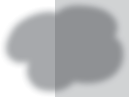 ✱ ✱ ✱ Recopie le texte en complétant les mots avec une consonne ﬁnale muette, un préﬁxe ou un sufﬁxe qui convienne.Mehdi passe le permi■ de conduire. Au débu■, pour les questions de code, le candida■ doit faire preuve d’observa■ et de réﬂexion. La conduite aussi demande de la concentra■. Enﬁn, c’est réussi ! Cela parait ■réel à Mehdi qui pourra garder tous ses poin■s pour une durée ■limitée… s’il est prudent.09122932_057-112.indd  77	27/07/16  11:36Nom : ..................................................................................................................................................................................................................................	Date : ....................................................................................................................................................3	Les mots commençant par [af], [ɛf], [ɔf], [ap], [ak]	➔ Manuel, p. 176-177✱ Complète chaque phrase avec le mot de la liste qui convient :efﬁcace – ofﬁce – effraie – affut.Le chasseur est resté à l’	toute la matinée.Nous nous sommes adressés à l’	du tourisme de la ville.Ce produit est	contre le calcaire.L’	est une chouette au plumage roux et gris clair.✱ Écris le verbe dérivé de chacun de ces mots. Tous les verbes commencent par –app.profond ➜  	proche ➜  	pauvre ➜  	un apport ➜  	✱ ✱ Recopie chaque phrase avec le mot de la liste qui convient :accessoires – acclamer – accède – accaparée.On ■ à la tour par un chemin étroit. ➜  	Voici une poupée et tous ses ■. ➜  	Elle est ■ par toutes ses activités. ➜  	Le public pourra ■ son idole. ➜  	✱ ✱ Recopie les mots en les complétant selon la consigne.avec aff-, eff-, off- : ■ort – ■reux – ■enser – ■ection – ■iciel – ■royable – ■aceravec ap- ou app- : ■euré – ■orter – ■étit – ■aiser – ■artenir – ■ostrophe – ■rentiavec ac- ou acc- : ■order – ■ajou – ■user – ■adémie – ■cacia – ■ompagner – ■trice✱ ✱ ✱ Écris les mots répondant   à ces déﬁnitions. 	Ils commencent par les lettres indiquées.ac- ou acc- : Arriver en courant. ➜  	ap- ou app- : Commencer à voir. ➜  	ac- ou acc- : Personne qui fait des exercices d’équilibre. ➜  	ap- ou app- : Aimer, trouver bien quelqu’un ou quelque chose. ➜  	ap- ou app- : Rendre plat. ➜  	ac- ou acc- : Aller de plus en plus vite. ➜  	ap- ou app- : Rendre plus profond. ➜  	09122932_057-112.indd  78	27/07/16  11:36Nom : ..................................................................................................................................................................................................................................	Date : ....................................................................................................................................................4	L’accord sujet / verbe	➔ Manuel, p. 178-1791 ✱ Entoure les verbes qui conviennent.Une forte pluie (tombent / tombe), tandis que les éclairs (déchirent / déchires) le ciel.Aussitôt que le pêcheur (met / mettent) sa ligne à l’eau, un poisson (mords / mord).Tu (joue / joues) avec moi ? Je ne (sais / sait) pas quoi faire !Éva et Jules (va / vont) au cirque pendant que leur grande sœur (reste / restent) à la maison.✱ Récris les phrases en conjuguant les verbes au présent de l’indicatif.Les chiens (avoir) des os à ronger.  	Les crèmes, sur la table, (refroidir) vite.  	Sous le toit (nicher) des mésanges.  	La sœur de tes copains (pouvoir) venir.  	✱ ✱ Récris chaque phrase en remplaçant le sujet par celui proposé.Les copines de Léna prennent le tramway pour aller au collège. ➜ NolanLa maitresse, à chaque rentrée, distribue les fournitures. ➜ des élèvesVoilà des mois que les mêmes publicités reviennent. ➜ le même courrier✱ ✱ Complète les phrases avec des verbes de la liste que tu conjugueras au présent de l’indicatif : dessiner – attendre – choisir – devoir – pouvoir – admirer.Les invités	la jolie table puis	leur place.Les malades	le médecin ; il	arriver vers 9 heures.Si tu	un paysage, tu	t’aider de photos.✱ ✱ ✱ Recopie le texte en remplaçant Le jeune tigre par Les jeunes tigres.Le jeune tigre apprend à chasser avec sa mère à l’âge de six mois. Vers onze mois, il attaqueune première proie. Il commence par des animaux de petite taille. Il devient de plus en plus auto- nome durant sa deuxième année. Vers cinq ans, il doit apprendre à vivre seul.09122932_057-112.indd  79	27/07/16  11:36Nom : ..................................................................................................................................................................................................................................	Date : ....................................................................................................................................................5	L’accord de l’adjectif et du participe passé employés avec être	➔ Manuel, p. 180-181✱ Entoure le sujet qui convient dans chaque phrase.(Yanis / Lara) est rentré tard hier soir.c. (Ils / Elles) sont venues ce matin.e. (Le veau / La vache) est sortie de son enclos.(Ses frères / Ses sœurs) sont arrivés à 20 heures.d. (Sarah / Kévin) est montée sur le toit.(Des oursons / Des otaries) sont nés hier.✱ Récris chaque phrase en complétant le participe passé avec la terminaison qui convient.Elles sont descendu■ dans le Sud. ➜  	Les voyageurs sont passé■ par l’Italie. ➜  	Une lumière vive est apparu■ au loin. ➜  	Des tuiles sont tombé■ du toit. ➜  	✱ Récris chaque phrase en complétant l’attribut du sujet avec la terminaison qui convient.Les vieux livres sont intéressant■. ➜  	Toutes les ﬂeurs sont ouvert■. ➜  	Cette rose est très parfumé■ ! ➜  	Ces acteurs ne sont pas connu■. ➜  	✱ ✱ Récris chaque phrase en remplaçant le sujet par celui proposé.Nos amis sont repartis tard. ➜ Zoé  	Le ﬁlm était émouvant. ➜ L’histoire  	Elle est satisfaite du résultat. ➜ Ils  	Le facteur est entré chez Tom. ➜ Les gendarmes  	✱ ✱ ✱ Récris ces descriptions au pluriel.La montagne est haute et enneigée. ➜  	Ce paysage est magniﬁque et rare. ➜  	La tarte est colorée et appétissante. ➜  	✱ ✱ ✱ Récris le texte au passé composé. Fais les accords nécessaires.Les enfants partent en classe verte en car. Ils passent par plusieurs grandes villes et arrivent à desti- nation vers 17 heures. Toute la classe reste une semaine à la campagne. Le groupe va plusieurs fois en forêt et au bord d’un étang. La maitresse est satisfaite de ses élèves qui sont raisonnables.80Nom : ..................................................................................................................................................................................................................................	Date : ....................................................................................................................................................6	Les accords dans le groupe nominal : genre et nombre	➔ Manuel, p. 182-183✱ Recopie les GN en accordant les adjectifs qualiﬁcatifs comme il convient.des (petit) boites (rouge) – une eau (pétillante) (naturel) – tes (délicieux) tartes (meringué) une (simple) erreur (humain) – de (jeune) enfants (heureux) – des robes (long) (démodé)✱ Recopie chaque adjectif qualiﬁcatif en l’accordant avec les deux noms.un livre et un stylo neuf  	c. une crème et une boisson chocolaté  	un shampoing et une lotion parfumé  	un rêve et une attente déçu  	✱ ✱ Complète les GN avec l’adjectif qualiﬁcatif proposé accordé comme il convient.gravé : une plaque	– des pierres	– un CD  	cruel : une bête	– des animaux	– des lionnes  	original : une couleur	– des œuvres	– des décors  	✱ ✱ Recopie les groupes nominaux soulignés en accordant les adjectifs qualiﬁcatifs.Il s’est brulé en renversant un seau d’eau (chaud).  	On était dans une (grand) salle de spectacles (décoré).  	Kévin a une (superbe) voiture à pédales (noir).  	✱ ✱ Complète chaque phrase avec un mot de ton choix en respectant l’accord de l’adjectif qualiﬁcatif en gras.Tout le monde a passé une après-midi et	merveilleuses.Tu nous apporteras des fromages et	régionaux.On passera par les routes et	habituels.✱ ✱ ✱ Récris le texte en accordant les noms et les adjectifs qualiﬁcatifs comme il convient. Les gorilles sont des (animal doux et paisible). Ils forment des (groupe organisé) et vivent en bonne entente. Ces gros singes ingurgitent de (grand) (quantité) de (végétal) et dépensent beaucoup d’énergie pour digérer. Aussi ont-ils besoin de faire de (long) (sieste) (indispensable) à une bonne récupération.Nom : ..................................................................................................................................................................................................................................	Date : ....................................................................................................................................................7	Participe passé ou infinitif ?➔ Manuel, p. 184-185✱ Souligne les participes passés et entoure les verbes à l’inﬁnitif.réveiller – tourné – cassé – gratter – payer – essayé – séparer – dessiné – échapper – dressé élevé – effacer – greloter – fouillé – glissé – réaliser – pensé – partager – emporté – peser✱ Récris les verbes à l’inﬁnitif au participe passé et inversement.livré ➜	b. aider ➜	c. ﬁxé ➜  	d. soigner ➜	e. fermé ➜	f. détacher ➜  	porter ➜  	parler ➜	i. coupé ➜  	✱ Récris chaque phrase avec le verbe proposé, à la forme qui convient.Ces personnes veulent vendre un piano par une petite annonce. ➜ acheterLe jeune papa a endormi son bébé. ➜ bercerLes enfants ont offert des ﬂeurs à leur maman. ➜ donnerCe n’est pas toujours facile de distraire des spectateurs ! ➜ contenter✱ ✱ Récris chaque phrase en remplaçant le verbe voir par l’inﬁnitif ou le participe passé d’un verbe de la liste : constater – distinguer – rencontrer – assister à.Il ne veut voir personne. ➜  	De loin, elle a vu les détails. ➜  	On a vu un magniﬁque spectacle. ➜  	Le maire a pu voir les dégâts. ➜  	✱ ✱ ✱ Récris le texte au passé composé. Certains verbes resteront à l’inﬁnitif.Le roi Louis XVI est arrêté en aout 1792. La république est proclamée en septembre. Les députés posent la question : que faire du roi ? Ils décident d’organiser un procès. Lorsqu’ils sont invités à voter, à la mi-janvier 1793, le verdict tombe : la mort. Louis XVI est exécuté le 21 janvier.8209122932_057-112.indd  82	27/07/16  11:36Nom : ..................................................................................................................................................................................................................................	Date : ....................................................................................................................................................8	Marquer les accords dans un texte➔ Manuel, p. 186-187✱ Entoure les lettres qui marquent les accords dans les groupes nominaux.les rues principales – une personne souriante – des beaux portraits anciens – une amie blonde – des vieux clous rouillés – une image précise – de violentes tempêtes – une renarde rusée✱ Récris les GN en changeant leur genre ou leur nombre comme indiqué.genre : un acteur connu – une femme matinale – ma meilleure amie – un vendeur souriantnombre : un bon repas – des contes merveilleux – un manteau gris – des prix bas✱ Entoure les lettres qui marquent les accords dans les verbes et les sujets soulignés. Les Français jettent en moyenne 350 kg d’ordures par an, par habitant. Les collectes sont  organisées par les communes. Que deviennent ces déchets ? Autrefois, ils ﬁnissaientdans des décharges polluantes. Actuellement, des usines les brulent ou les recyclent.✱ Entoure les lettres qui marquent les accords dans les sujets et les attributs soulignés.Les Celtes furent de bons éleveurs. Ils ont ainsi domestiqué des bêtes sauvages.Par exemple, les chiens et les chats sont devenus nos animaux de compagnie. Des spécialistes afﬁrment que, depuis l’état sauvage, leurs comportements actuels sont restés les mêmes.✱ ✱ Récris le texte en accordant les mots entre parenthèses comme il convient.Dans les (penderie) du château, il y avait, pêlemêle, des (robe) de toile, des (chemise ﬁne), des (jupon bouffant) et des (tablier brodé). Tous ces vêtements étaient (inutilisé) depuis longtemps.✱ ✱ ✱ Récris le texte en faisant tous les accords nécessaires. Conjugue les verbes au présent. Gargantua et Pantagruel sont (un personnage imaginaire). Ils (manger) comme des ogres. Ils (pouvoir) dévorer des (tonne) de (légume varié), des (vache entière) avec une (excellent) sauce au beurre. Puis (arriver) le dessert. Là, ils (apprécier), les (délicieux/pâtisserie) et toutes les sortes de (sucrerie).83